Приложение                                                                                                                                                                               к постановлению администрации                                                                                                                                                                                                   Дзержинского района                                                                                                                                                                                 от «14» октября 2019  № 1506Объёмы и источники финансирования муниципальной Программы4. Ресурсное обеспечение Программы    На реализацию мероприятий настоящей Программы предусмотрены средства в объёме  365 676,56  (363 876,56; 1 800*)  рублей,  в том числе по годам:6. Мероприятия  Программы «Развитие жилищно-коммунального и строительного комплекса Дзержинского района» на 2017-2021 годы* при наличии дополнительных источников финансирования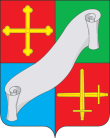 КАЛУЖСКАЯ ОБЛАСТЬ АДМИНИСТРАЦИЯ(исполнительно - распорядительный орган)МУНИЦИПАЛЬНОГО РАЙОНА «ДЗЕРЖИНСКИЙ РАЙОН»П О С Т А Н О В Л Е Н И ЕКАЛУЖСКАЯ ОБЛАСТЬ АДМИНИСТРАЦИЯ(исполнительно - распорядительный орган)МУНИЦИПАЛЬНОГО РАЙОНА «ДЗЕРЖИНСКИЙ РАЙОН»П О С Т А Н О В Л Е Н И Е«14» октября 2019 г.                                     г. Кондрово                                                  № 1506«14» октября 2019 г.                                     г. Кондрово                                                  № 1506О внесении изменений в муниципальнуюпрограмму «Развитие жилищно-коммунального и строительного комплекса Дзержинского района» на 2017-2021годы, утвержденную постановлением администрации Дзержинского района от 30.12.2016 № 1187           В соответствии со ст. 179 Бюджетного Кодекса РФ и на основании постановления администрации Дзержинского района от 14.08.2013 № 1931 «Об утверждении Порядка принятия решения о разработке муниципальных программ муниципального района  «Дзержинский район», их формирования и реализации и Порядка проведения оценки эффективности реализации муниципальных программ муниципального района «Дзержинский район»           В соответствии со ст. 179 Бюджетного Кодекса РФ и на основании постановления администрации Дзержинского района от 14.08.2013 № 1931 «Об утверждении Порядка принятия решения о разработке муниципальных программ муниципального района  «Дзержинский район», их формирования и реализации и Порядка проведения оценки эффективности реализации муниципальных программ муниципального района «Дзержинский район»ПОСТАНОВЛЯЮ:ПОСТАНОВЛЯЮ:            1. Внести изменения в муниципальную программу «Развитие жилищно-коммунального и строительного комплекса Дзержинского района» на 2017-2021 годы», утвержденную постановлением администрации Дзержинского района от 30.12.2016                  № 1187 «Об утверждении муниципальной программы «Развитие жилищно-коммунального и строительного комплекса Дзержинского района» на 2017-2021 годы,  изложив раздел паспорта Программы «Объемы и источники финансирования муниципальной программы», раздел 4 «Ресурсное обеспечение Программы» и раздел 6 «Мероприятия Программы» в новой редакции (прилагается).           2. Считать утратившими силу постановления администрации  Дзержинского района       от 19.07.2019 № 1089, 27.09.2019  № 1426 «О внесении  изменений в муниципальную Программу «Развитие жилищно-коммунального и строительного комплекса Дзержинского района» на 2017-2021 годы, утвержденную постановлением администрации Дзержинского района от 30.12.2016  № 1187.          3. Постановление вступает в силу с момента его опубликования.          4. Контроль за исполнением настоящего постановления возложить на заместителя главы администрации района В.В. Головача.Временно исполняющий обязанностиглавы администрацииДзержинского района                                                                                            В.В. Грачёв            1. Внести изменения в муниципальную программу «Развитие жилищно-коммунального и строительного комплекса Дзержинского района» на 2017-2021 годы», утвержденную постановлением администрации Дзержинского района от 30.12.2016                  № 1187 «Об утверждении муниципальной программы «Развитие жилищно-коммунального и строительного комплекса Дзержинского района» на 2017-2021 годы,  изложив раздел паспорта Программы «Объемы и источники финансирования муниципальной программы», раздел 4 «Ресурсное обеспечение Программы» и раздел 6 «Мероприятия Программы» в новой редакции (прилагается).           2. Считать утратившими силу постановления администрации  Дзержинского района       от 19.07.2019 № 1089, 27.09.2019  № 1426 «О внесении  изменений в муниципальную Программу «Развитие жилищно-коммунального и строительного комплекса Дзержинского района» на 2017-2021 годы, утвержденную постановлением администрации Дзержинского района от 30.12.2016  № 1187.          3. Постановление вступает в силу с момента его опубликования.          4. Контроль за исполнением настоящего постановления возложить на заместителя главы администрации района В.В. Головача.Временно исполняющий обязанностиглавы администрацииДзержинского района                                                                                            В.В. ГрачёвГодаВсего (руб.)                                                               в том числе:                                                               в том числе:                                                               в том числе:ГодаВсего (руб.)Областной бюджет*Бюджет МО МР  «Дзержинский район»Бюджет ГП «Город Кондрово»2017210 729,778 281,58 853,1123 595,1201841 6923 766,67 834,130 091,32019109 240,13(107 440,131 800*)71 267,4310 799,7(8 999,71 800*)27 173202034 520,70,09 359,725 1612021 34 520,70,09 359,725 161Итого:430 721,23(428 921,231 800*)153 315,5346 206,3(44 406,31 800*)231 199,40ГодаВсего (руб.)                                                       В том числе:                                                       В том числе:                                                       В том числе:ГодаВсего (руб.)Областной бюджет*Бюджет МО                                   МР «Дзержинский район»Бюджет ГП «Город Кондрово»2017210 729,778 281,58 853,1123 595,1201841 6923 766,67 834,130 091,32019109 240,13(107 440,131 800*)71 267,4310 799,7(8 999,71 800*)27 173202034 520,70,09 359,725 1612021 34 520,70,09 359,725 161Итого:430 721,23(428 921,231 800*)153 315,5346 206,3(44 406,31 800*)231 199,40Наименование мероприятияИсточник финансированияОтветственные исполнителиВсего (тыс. руб.)2017 г.2018 г.2019 г.2020 г.2021 г.1.Полномочия Дзержинского района по организации в границах поселения водоснабжения населения, водоотведения, снабжения населения топливом в пределах полномочий, установленных законодательством РФБюджет МО МР «Дзержинский район»Администрация МР «Дзержинский район», отдел ЖКХ, благоустройства и экологии1 998,1206,6891,54504501.1.Осуществление переданных полномочий              ГП «Город Кондрово» по организация в границах поселения электро-, тепло-, газо- и водоснабжения населения, водоотведения, снабжения населения топливом в пределах полномочий, установленных законодательством РФБюджет ГП «Город Кондрово»Администрация МР «Дзержинский район», отдел городского хозяйства19 428,104 471,74 976,42 6203 6803 6801.1.Осуществление переданных полномочий              ГП «Город Кондрово» по организация в границах поселения электро-, тепло-, газо- и водоснабжения населения, водоотведения, снабжения населения топливом в пределах полномочий, установленных законодательством РФОбластной бюджетАдминистрация МР «Дзержинский район», отдел городского хозяйства14 131,3014 131,301.2.Передача полномочий поселениям Дзержинского района по организации в границах поселения  тепло-, водоснабжения населения, водоотведения, обеспечения топливом в пределах полномочий, установленных законодательством РФБюджет МО МР «Дзержинский район»Администрация МР «Дзержинский район», отдел ЖКХ, благоустройства и экологии3 119,761 5981 521,761.3. Организация водоснабжения д. КаравайБюджет МО МР «Дзержинский район»АдминистрацияМР «Дзержинский район»4 0381.3. Организация водоснабжения д. КаравайБюджет МО МР «Дзержинский район»МБУ «Отдел капитального строительства»4 0382 0192 0191.4. Организация водоснабжения д. АкатовоБюджет МО МР «Дзержинский район»АдминистрацияМР «Дзержинский район»5 400(3 600;1 800*)1.4. Организация водоснабжения д. АкатовоБюджет МО МР «Дзержинский район»МБУ «Отдел капитального строительства»5 400(3 600;1 800*)1 800*1 8001 800Наименование мероприятияИсточник финансированияОтветственные исполнителиВсего (тыс. руб.)2017 г.2018 г.2019 г.2020 г.2021 г.1.5.Субсидии  местным бюджетам из областного бюджета на капитальный ремонт водопроводных сетей, канализационных сетей, объектов централизованной системы холодного водоснабжения и (или) водоотведения муниципальной собственностиОбластной бюджетАдминистрация МР «Дзержинский район»,  отдел ЖКХ, благоустройства и экологии3 366,61 766,61600,02. Полномочия Дзержинского района  на участие в организации деятельности по сбору  (в том числе раздельному сбору) и  транспортированию твердых коммунальных отходовБюджет МО МР «Дзержинский район» Администрация МР «Дзержинский район», отдел ЖКХ, благоустройства и экологии3 573,572 973,573003002.1.Передача полномочий поселениям Дзержинского района на участие в организации деятельности по сбору (в том числе раздельному сбору) и  транспортированию твердых коммунальных отходов, в части уборки территорий контейнерных площадок, оформление земельных участков под контейнерными площадкамиБюджет МО МР «Дзержинский район» Администрация МР «Дзержинский район», отдел ЖКХ, благоустройства и экологии1 440,69734,1706,593. Полномочия Дзержинского района по организации ритуальных услуг и содержания мест захороненияБюджет МО МР «Дзержинский район» Администрация МР «Дзержинский район», отдел ЖКХ, благоустройства и экологии1 255,004833863863.1. Осуществление переданных полномочий  ГП «Город Кондрово» по организации ритуальных услуг и содержания мест захороненияБюджет ГП «Город Кондрово»Администрация МР «Дзержинский район», отдел городского хозяйства3 4002 0007007003.2. Передача полномочий поселениям Дзержинского района на организацию ритуальных услуг и содержания мест захороненияБюджет МО МР «Дзержинский район» Администрация МР «Дзержинский район», отдел ЖКХ, благоустройства и экологии1 938,851 032906,854. Полномочия Дзержинского района по созданию условий для массового отдыха жителей  и организация обустройства мест массового отдыха населения, включая обеспечение свободного доступа граждан к водным объектам общего пользования и их береговым полосамБюджет МО МР «Дзержинский район»Администрация МР «Дзержинский район», отдел ЖКХ, благоустройства и экологии 708,15231,1597190190Наименование мероприятияИсточник финансированияОтветственные исполнителиВсего (тыс. руб.)2017 г.2018 г.2019 г.2020 г.2021 г.4.1. Передача полномочий поселениям Дзержинского района на создание условий для массового отдыха жителей  и организация обустройства мест массового отдыха населения, включая обеспечение свободного доступа граждан к водным объектам общего пользования и их береговым полосамБюджет МО МР «Дзержинский район»Администрация МР «Дзержинский район», отдел ЖКХ, благоустройства и экологии449,8541039,855. Полномочия Дзержинского района по обеспечению проживающих в поселении и нуждающихся в жилых помещениях малоимущих граждан жилыми помещениями, организация строительства и содержания муниципального жилищного фонда, создание условий для жилищного строительства, осуществление муниципального жилищного контроля, а также иных полномочий органов местного самоуправления в соответствии с жилищным законодательствомБюджет МО МР «Дзержинский район» АдминистрацияМР «Дзержинский район», отдел ЖКХ, благоустройства и экологии2 348,4969,5672,9 3533535.1. Осуществление переданных полномочий  ГП «Город Кондрово» Дзержинского района по обеспечению проживающих в поселении и нуждающихся в жилых помещениях малоимущих граждан жилыми помещениями, организация строительства и содержания муниципального жилищного фонда, создание условий для жилищного строительства, осуществление муниципального жилищного контроля, а также иных полномочий органов местного самоуправления в соответствии с жилищным законодательствомБюджет ГП  «Город Кондрово» Администрация МР «Дзержинский район»,  отдел городского хозяйства36 422,95 232,95 1718 1218 9498 9495.2. Передача полномочий поселениям Дзержинского района по обеспечению проживающих в поселении и нуждающихся в жилых помещениях малоимущих граждан жилыми помещениями, организация строительства и содержания муниципального жилищного фонда, создание условий для жилищного строительства, осуществление муниципального жилищного контроля, а также иных полномочий органов местного самоуправления в соответствии с жилищным законодательствомБюджет МО МР «Дзержинский район» АдминистрацияМР «Дзержинский район», отдел ЖКХ, благоустройства и экологии, 1 659,71 449,7210Наименование мероприятияИсточник финансированияОтветственные исполнителиВсего (тыс. руб.)2017 г.2018 г.2019 г.2020 г.2021 г.6.Передача полномочий поселениям Дзержинского района по подготовке документации в области градостроительной деятельностиБюджет МО МР «Дзержинский район» Администрация МР «Дзержинский район», отдел архитектуры и градостроительства 9809807. Осуществление переданных полномочий ГП «Город Кондрово» по организации благоустройства территории поселения (включая освещение улиц, озеленение улиц, установку указателей с наименованием улиц и номерами домов, размещение и содержание малых архитектурных форм)Бюджет ГП «Город Кондрово»Администрация МР «Дзержинский район», отдел городского хозяйства113 080,955 43619 848,914 13211 83211 8327. Осуществление переданных полномочий ГП «Город Кондрово» по организации благоустройства территории поселения (включая освещение улиц, озеленение улиц, установку указателей с наименованием улиц и номерами домов, размещение и содержание малых архитектурных форм)ОбластнойбюджетАдминистрация МР «Дзержинский район», отдел городского хозяйства998, 77998,778.Осуществление переданных полномочий             ГП «Город Кондрово» по обеспечению мероприятий по переселению граждан из аварийного жилищного фонда, в том числе переселению граждан из аварийного жилищного фонда с учётом необходимости развития малоэтажного жилищного строительства, осуществляемых за счёт средств, поступивших от Фонда содействия реформированию жилищного-коммунального хозяйстваОбластной бюджетАдминистрация МР «Дзержинский район», отдел городского хозяйства 78 281,578 281,59.Осуществление переданных полномочий       ГП «Город Кондрово» по обеспечению мероприятий по переселению граждан из аварийного жилищного фонда, в том числе переселению граждан  из аварийного жилищного фонда с учётом необходимости развития малоэтажного жилищного строительства, осуществляемых за счёт средств бюджетаБюджет ГП «Город Кондрово»Администрация МР «Дзержинский район»,  отдел городского хозяйства58 454,558 454,510. Формирование комфортной городской среды на территории ГП «Город Кондрово» (субсидия)ОбластнойБюджетАдминистрацияМР «Дзержинский район»,  отдел городского хозяйства9 312,769 312,7610. Формирование комфортной городской среды на территории ГП «Город Кондрово» (субсидия)                           БюджетГП «Город Кондрово»АдминистрацияМР «Дзержинский район»,  отдел городского хозяйства300300Наименование мероприятияИсточник финансированияОтветственные исполнителиВсего (тыс. руб.)2017 г.2018 г.2019 г.2020 г.2021 г.11. Содержание МБУ "Отдел капитального строительства" Дзержинского районаБюджет МО МР «Дзержинский район»Администрация МР «Дзержинский район»,               МБУ «Отдел капитального строительства»17 276,22 649,33 041,83 861,73 861,73 861,712.  Межбюджетный трансферт на оплату работ по ремонту асфальтобетонного покрытия на территории ГБУЗ КО «ЦРБ» Дзержинского районаОбластнойБюджетАдминистрацияМР «Дзержинский район»,  отдел городского хозяйства2 0002 00012.  Межбюджетный трансферт на оплату работ по ремонту асфальтобетонного покрытия на территории ГБУЗ КО «ЦРБ» Дзержинского районаБюджет ГП «Город Кондрово»АдминистрацияМР «Дзержинский район»,  отдел городского хозяйства959513. Обеспечение затрат, возникших при выработке тепловой энергииОбластной бюджетМУП «ДЕЗ»Администрация МР «Дзержинский район», отдел ЖКХ, благоустройства и экологии30 124,6030 124,6013. Обеспечение затрат, возникших при выработке тепловой энергииБюджет МО МР «Дзержинский район»МУП «ДЕЗ»Администрация МР «Дзержинский район», отдел ЖКХ, благоустройства и экологии20,03120,03114. Выполнение работ за счет средств финансовой устойчивостиОбластной БюджетАдминистрация МР «Дзержинский район», отдел ЖКХ, благоустройства и экологии15 100,0015 100,00Итого в том числе:430 703,23(428 903,231 800*)210 729,741 692109 240,13(107 440,131 800*)34 520,734 520,7Бюджет района46 206,3(44 406,31 800*)8 853,17 834,110 799,7(8 999,71 800*)9 359,79 359,7Бюджет ГП «Город Кондрово»231 181,4123 595,130 091,327 17325 16125 161Областной бюджет153 315,5378 281,53 766,671 267,43